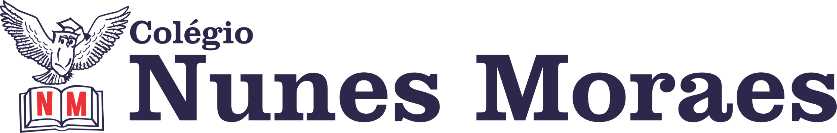  “Cada dia é uma nova oportunidade para fazer diferente.”BOA QUARTA-FEIRA1ª aula: 7:20h às 8:15h – PORTUGUÊS – PROFESSORA: TATYELLEN PAIVA1º passo: Faça a leitura do texto da seção "Texto em cena". Livro SAS 02 – Pág: 94 e 95.2º passo: Resolva os exercícios de interpretação. Livro SAS 02 – Pág: 95 (q. 1 a 6)3º passo: Atente-se à correção das atividades na plataforma Google Meet. Livro SAS 02 – Pág: 95 (q. 1 a 6)Durante a resolução dessas questões a professora Tatyellen vai tirar dúvidas no WhatsApp (9.9219-3687)Faça foto das atividades que você realizou e envie para coordenação Eugenia (9.9105-8116)Essa atividade será pontuada para nota.2ª aula: 8:15h às 9:10h – MATEMÁTICA – PROFESSOR: DENILSON SOUSA  1° passo: Organize-se com seu material, livro de matemática, caderno, caneta, lápis e borracha.  2° Passo: Acompanhe a vídeo-aula com o professor Denilson Sousa.  Assista a aula no seguinte link:https://youtu.be/uOt82DkyZjg (25 min.)3° passo: Baseado em seus conhecimentos resolva as questões: Página 85 Q. 8Durante a resolução dessas questões o professor Denilson vai tirar dúvidas no WhatsApp (9.9165-2921)Faça foto das atividades que você realizou e envie para coordenação Eugenia (9.9105-8116)Essa atividade será pontuada para nota.

Intervalo: 9:10h às 9:45h3ª aula: 9:45h às 10:40 h – PORTUGUÊS – PROFESSORA:  TATYELLEN PAIVA.1º passo: Acesse o link disponibilizado no grupo para a aula na plataforma Google Meet.Caso não consiga acessar, assista à aula do link a seguir:https://www.youtube.com/watch?v=to3Ol2SjPLQ&list=PL0MlWarTr_1bGuFdYc6r6rNdHZq8DA9KH&index=44ASSISTA À AULA COMPLETA.2º passo: Resolva os exercícios. Livro SAS 02 – Pág: 102 a 105 (q. 1 a 3)3º passo: Atente-se à explicação e correção da atividade no Google Meet. Livro SAS 02 – Pág: 102 a 105 (q. 1 a 3)Durante a resolução dessas questões a professora Tatyellen vai tirar dúvidas no WhatsApp (9.9219-3687)Faça foto das atividades que você realizou e envie para coordenação Eugenia (9.9105-8116)Essa atividade será pontuada para nota.4ª aula: 10:40h às 11:35h - CIÊNCIAS– PROFESSORA: RAFAELLA CHAVES1º passo: Correção da pós aula: questões 1 e 2 nas páginas 82/832º passo: Assistir a vídeo aula no link: https://www.youtube.com/watch?v=WSHT3TfBftU  (com duração de 10 minutos e 49 segundos).3º passo: Atividade de sala – SAS/Agora é com você, página 85, questão 1 e, SAS/Explore seus conhecimentos! Páginas 97/98, questões 1 e 3.  ESTAREI DISPONÍVEL NO WHATSAPP PARA TIRAR SUAS DÚVIDAS. 4º passo: Atividade pós aula: SAS/Investigue – páginas 88/89, questões 1 e 2.ATENÇÂO: A atividade pós aula deverá ser enviada para WhatsApp.Durante a resolução dessas questões a professora Rafaella vai tirar dúvidas no WhatsApp (9.9205-7894)Faça foto das atividades que você realizou e envie para coordenação Eugenia (9.9105-8116)Essa atividade será pontuada para nota.PARABÉNS POR SUA DEDICAÇÃO!